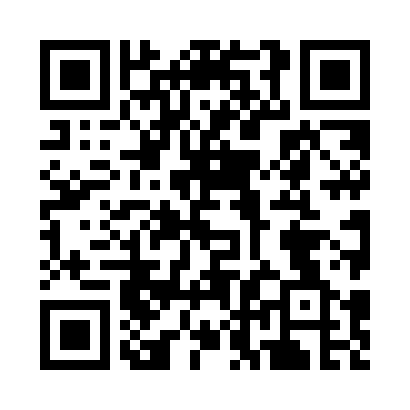 Prayer times for Tatra, EstoniaWed 1 May 2024 - Fri 31 May 2024High Latitude Method: Angle Based RulePrayer Calculation Method: Muslim World LeagueAsar Calculation Method: HanafiPrayer times provided by https://www.salahtimes.comDateDayFajrSunriseDhuhrAsrMaghribIsha1Wed2:505:191:106:269:0311:242Thu2:495:161:106:279:0511:243Fri2:485:141:106:289:0811:254Sat2:475:111:106:309:1011:265Sun2:465:091:106:319:1211:276Mon2:455:071:106:329:1411:287Tue2:445:041:106:339:1711:298Wed2:435:021:106:359:1911:309Thu2:425:001:106:369:2111:3110Fri2:414:571:106:379:2311:3211Sat2:404:551:106:389:2511:3312Sun2:394:531:106:409:2711:3413Mon2:384:511:106:419:3011:3514Tue2:384:491:106:429:3211:3615Wed2:374:471:106:439:3411:3616Thu2:364:441:106:449:3611:3717Fri2:354:421:106:469:3811:3818Sat2:344:401:106:479:4011:3919Sun2:344:391:106:489:4211:4020Mon2:334:371:106:499:4411:4121Tue2:324:351:106:509:4611:4222Wed2:314:331:106:519:4811:4323Thu2:314:311:106:529:5011:4424Fri2:304:301:106:539:5211:4425Sat2:304:281:106:549:5411:4526Sun2:294:261:106:559:5511:4627Mon2:284:251:116:569:5711:4728Tue2:284:231:116:579:5911:4829Wed2:274:221:116:5810:0111:4930Thu2:274:201:116:5910:0211:4931Fri2:264:191:116:5910:0411:50